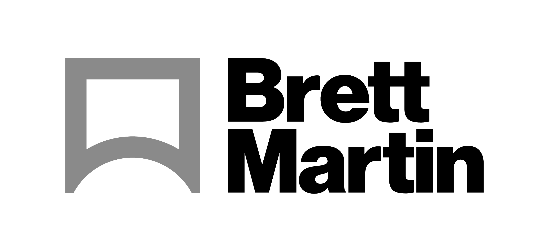 23rd May 2023Brett Martin announces multiple Approved Partner collaborations at FESPA 2023, including a new agreement with Fujifilm Wide Format Inkjet SystemsBrett Martin is pleased to announce Fujifilm as the newest member to their Approved Partner programme. As part of this announcement, Fujifilm, alongside six other respected Approved Partners, will be showcasing their collaboration at FESPA 2023.These providers of wide format print and finishing solutions have selected Brett Martin as their trusted substrate provider to showcase the full capabilities of their equipment, upholding the highest standards of print quality.Brett Martin’s newest Approved Partner, Fujifilm, will print on Brett Martin’s Foamalux Light Bio, Foamalux Ultra, Foamalux Extra and Marpet-g, on their Acuity series. Shaun Holdom,  High End Marketing Manager, Fujifilm Wide Format Inkjet Systems, explains the importance of the collaboration, “By using Brett Martin’s premium substrates, we can elevate our print quality to new heights and provide our customers with visually stunning and durable products. This collaboration signifies a powerful synergy between our expertise and Brett Martin’s exceptional substrates.”Brett Martin’s Approved Partners are a testament to the company’s commitment to providing the finest quality substrates for the printing industry. Brett Martin’s substrates are known for their superior printability, colour vibrancy, and durability, making them the ideal choice for those seeking exceptional print results. Brett Martin offers a comprehensive range of substrates that meet the diverse needs of the industry.Brett Martin’s Approved Partner Programme sees the Northern Ireland based plastics manufacturer work closely with several renowned printing, cutting and now thermoforming machine manufacturers to test and showcase the capabilities of its semi-finished product portfolio.Simona Firth, Semi-finished Product Manager, Brett Martin explains, “FESPA has provided a great opportunity for us to show our collaborations with our Approved Partners and demonstrate their printing technology using our premium substrates. Our long-standing commitment to quality and customer satisfaction has earned us the trust of respected industry leaders. Together with our partners, we will showcase the limitless possibilities of print and the role that high-quality substrates play in achieving outstanding results.”Brett Martin representatives will be on hand to discuss any queries at each Approved Partners stand.At FESPA, the following Brett Martin products will be exhibited at the following Approved Partner stands:Inkjet/Jetrix: Foamalux Light and Marcryl – Hall B2, Stand D51Eurolaser: Marcryl - Hall B2, Stand D16Summa: Foamalux Light Bio – Hall B1, Stand C10EFI: Foamalux Light Bio - Hall A1, Stand B50HP: Marlon FS – Hall A1, Stand B10Roland: Foamalux Light Bio – Hall A1, Stand D10Fujifilm: Foamalux Light Bio, Foamalux Ultra, Foamalux Extra and Marpet-g – Hall A1, Stand B10To find out more information on Brett Martin at FESPA 2023: https://www.brettmartin.com/plastic-sheets/fespa-2023/ To find out more about Brett Martin’s products, visit: www.brettmartin.comENDSAbout Brett Martin: UK-based Brett Martin employs over 1000 people across several locations throughout the UK and Europe and is a market leader in the manufacture of specialist plastic products for construction, roofing, engineering, print and display. The company exports over 50% of its £210 million turnover to more than 74 countries worldwide. Further information:  Sirah Awan						AD Communications					Tel: + 44 (0) 1372 464470      Email: sawan@adcomms.co.uk	 